Сумська міська радаVIІ СКЛИКАННЯ VІІІ СЕСІЯРІШЕННЯвід 14 липня 2020 року № 1361-МРм. СумиРозглянувши звернення громадянина, відповідно до статей 12, 40, 79-1, 118, 121, 122 Земельного кодексу України, статті 50 Закону України «Про землеустрій», частини третьої статті 15 Закону України «Про доступ до публічної інформації», враховуючи протокол засідання постійної комісії з питань архітектури, містобудування, регулювання земельних відносин, природокористування та екології Сумської міської ради від 02.02.2021 № 8, протокол засідання Ради учасників антитерористичної операції/операції об’єднаних сил та членів сімей загиблих учасників антитерористичної операції/операції об’єднаних сил при міському голові від 23.02.2021 № 2-2021, керуючись пунктом 34 частини першої статті 26 Закону України «Про місцеве самоврядування в Україні», Сумська міська рада ВИРІШИЛА:1. Надати учаснику АТО Приходьку Євгену Вікторовичу дозвіл на розроблення проекту землеустрою щодо відведення земельної ділянки у власність за адресою: м. Суми, вул. Дунайська, біля буд. № 49, орієнтовною площею 0,1000 га, для будівництва і обслуговування житлового будинку, господарських будівель і споруд (присадибна ділянка).2. При розробленні документації із землеустрою передбачити можливість проїзду та проходу до зазначеної земельної ділянки з урахуванням вимог державних будівельних норм та законних інтересів землевласників суміжних земельних ділянок.Сумський міський голова                                                                        О.М. ЛисенкоВиконавець: Клименко Ю.М.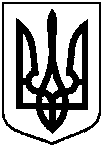 Про надання учаснику АТО Приходьку Євгену Вікторовичу дозволу на розроблення проекту землеустрою щодо відведення земельної ділянки у власність за адресою: м. Суми,             вул. Дунайська, біля буд. № 49, орієнтовною площею 0,1000 га